Chapter5  Worksheet  paper  2016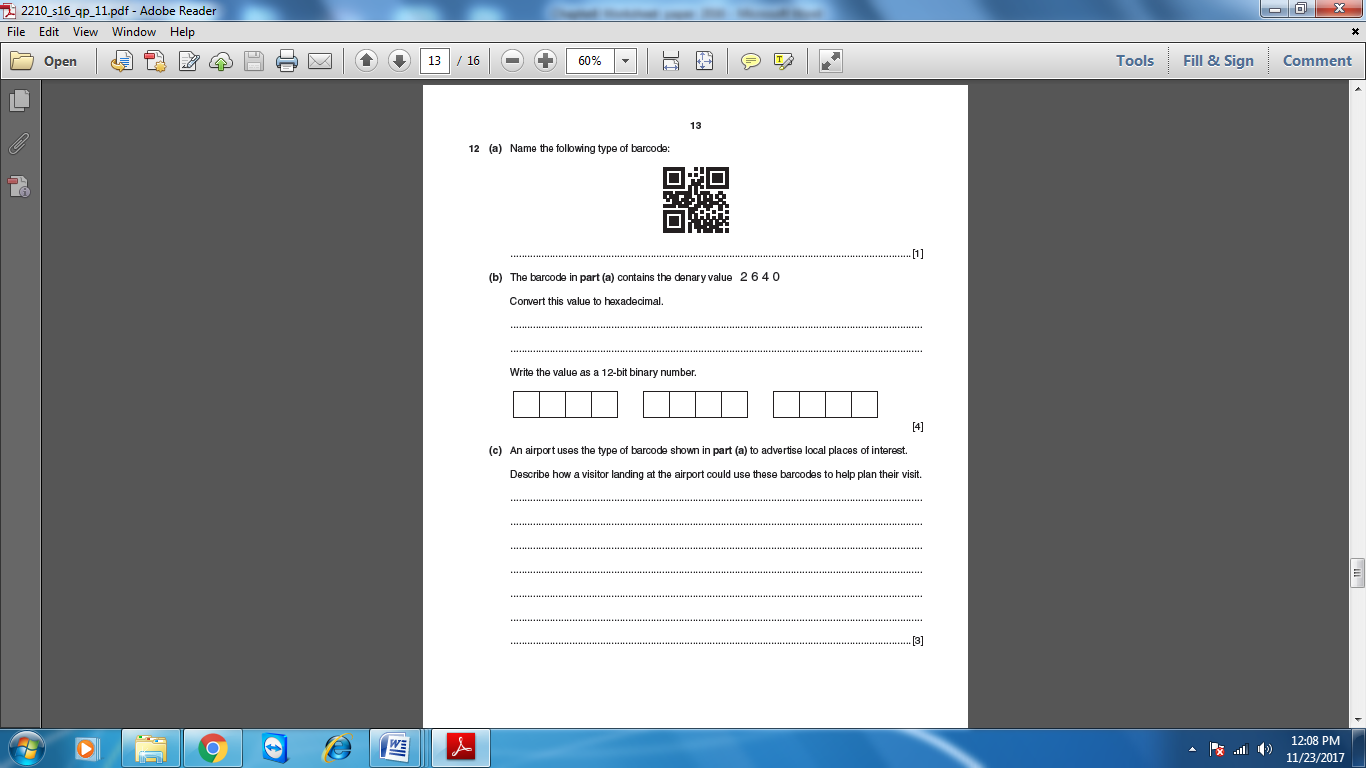 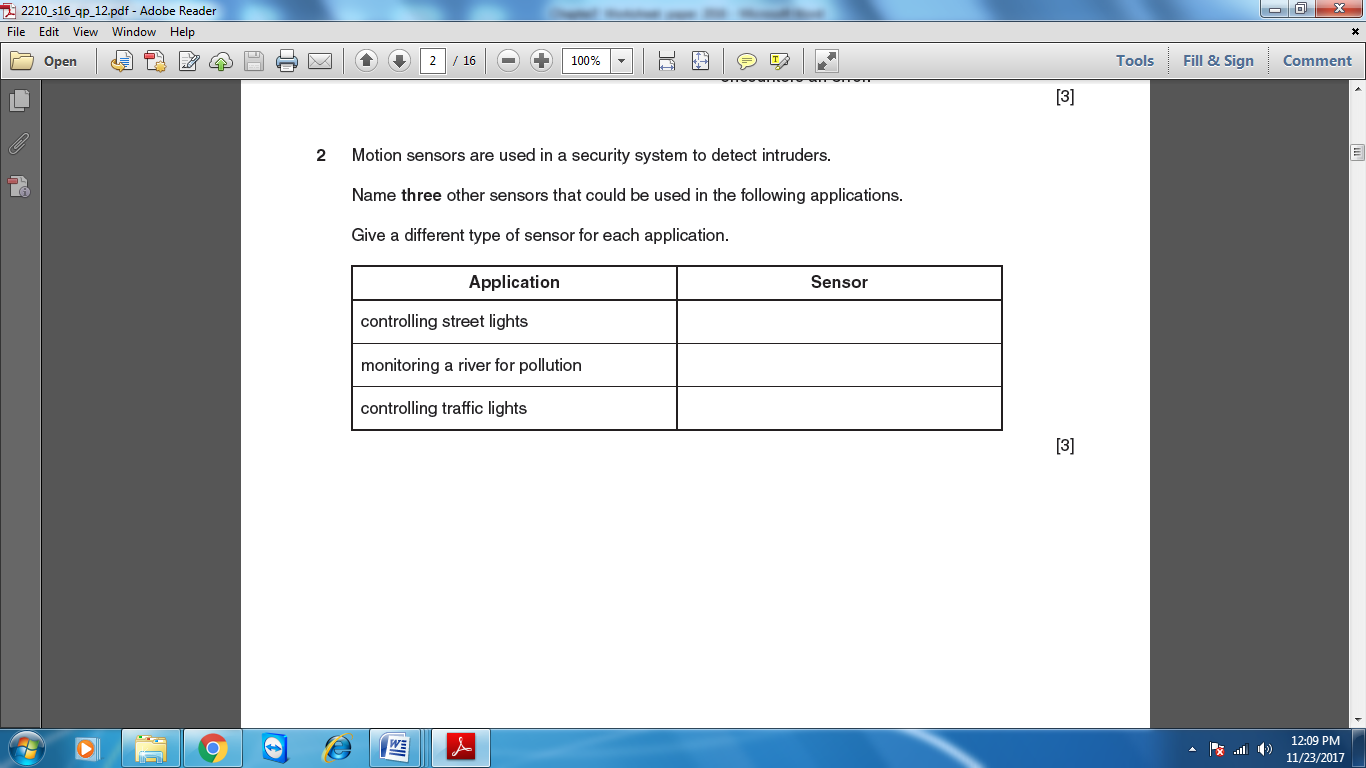 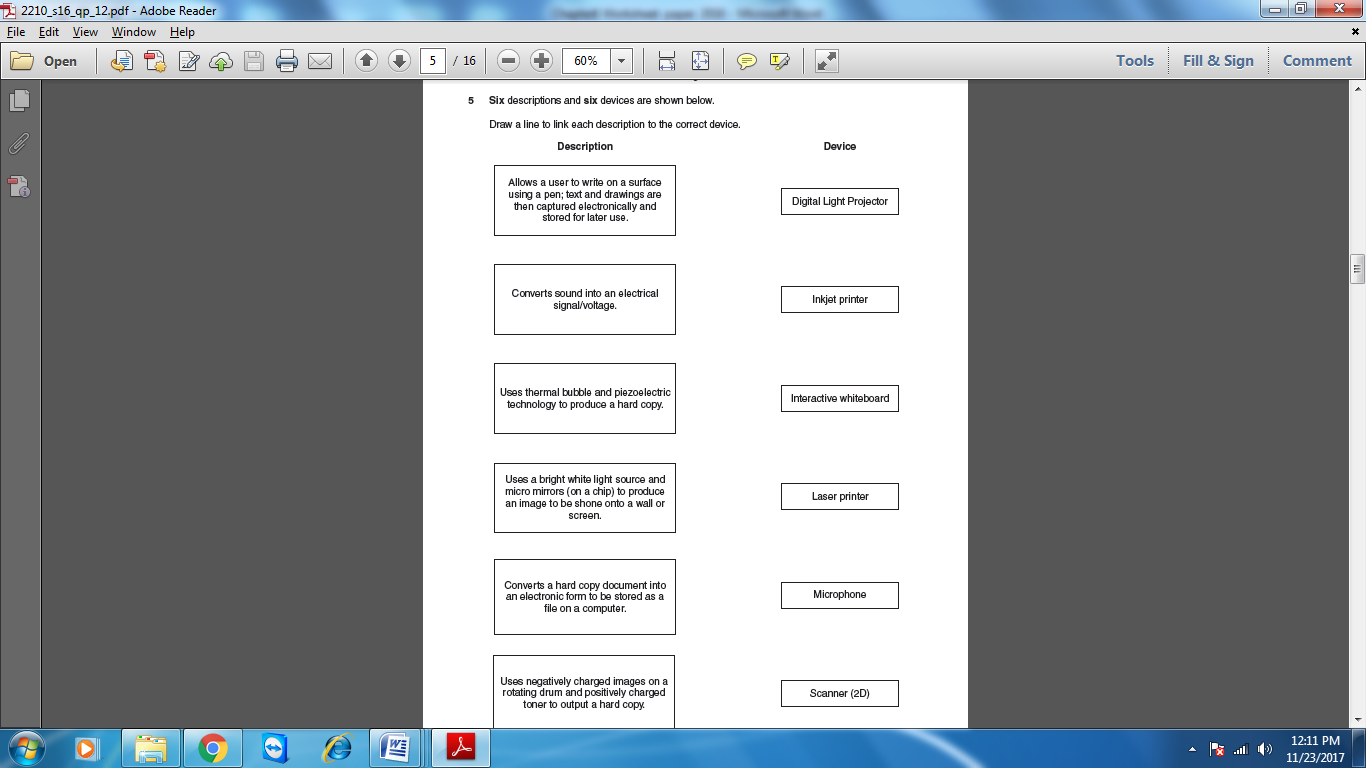 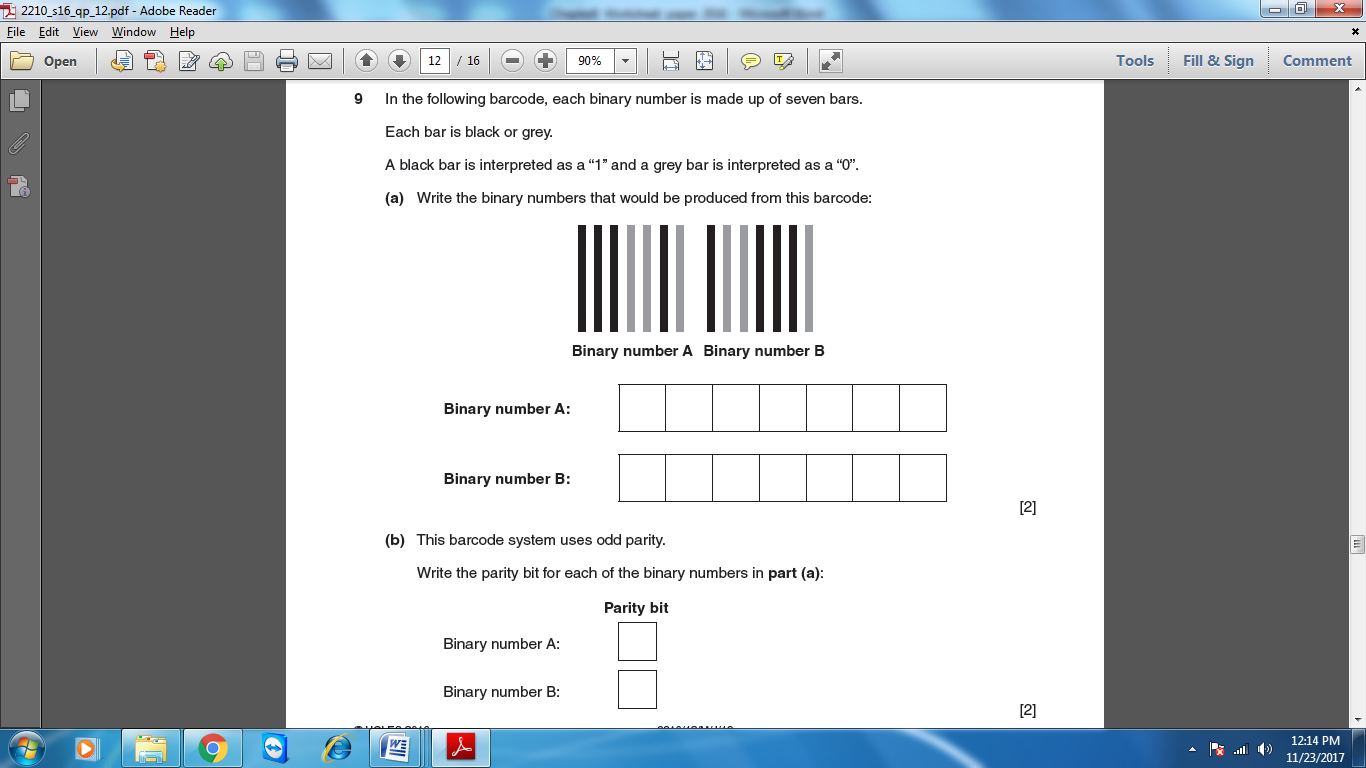 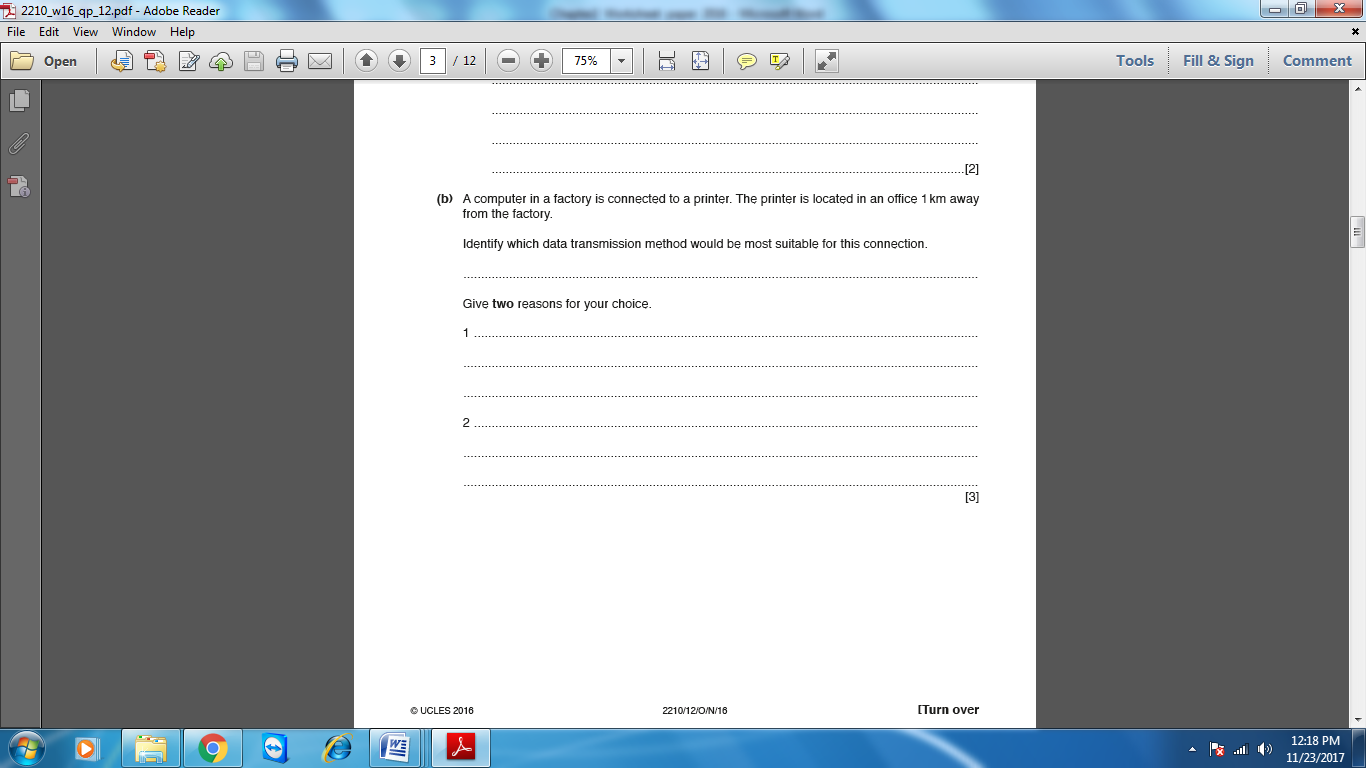 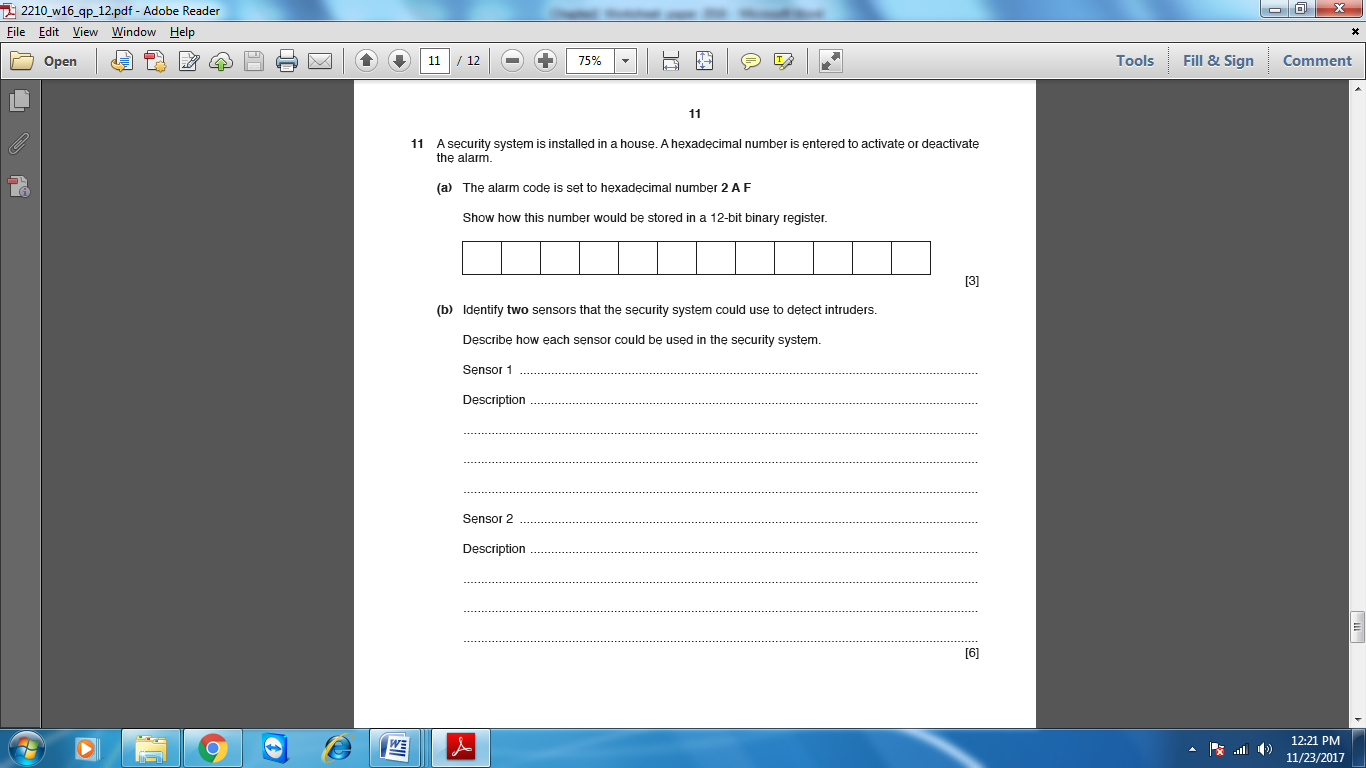 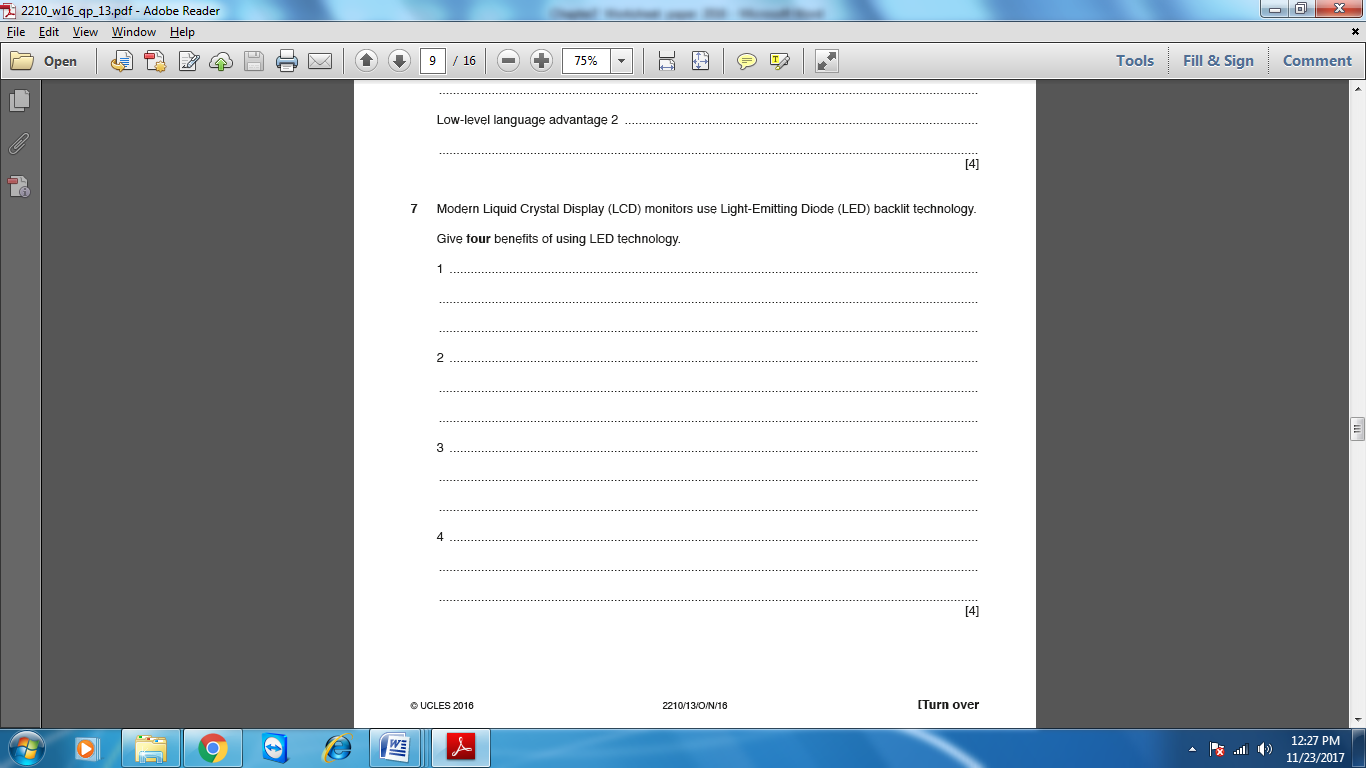 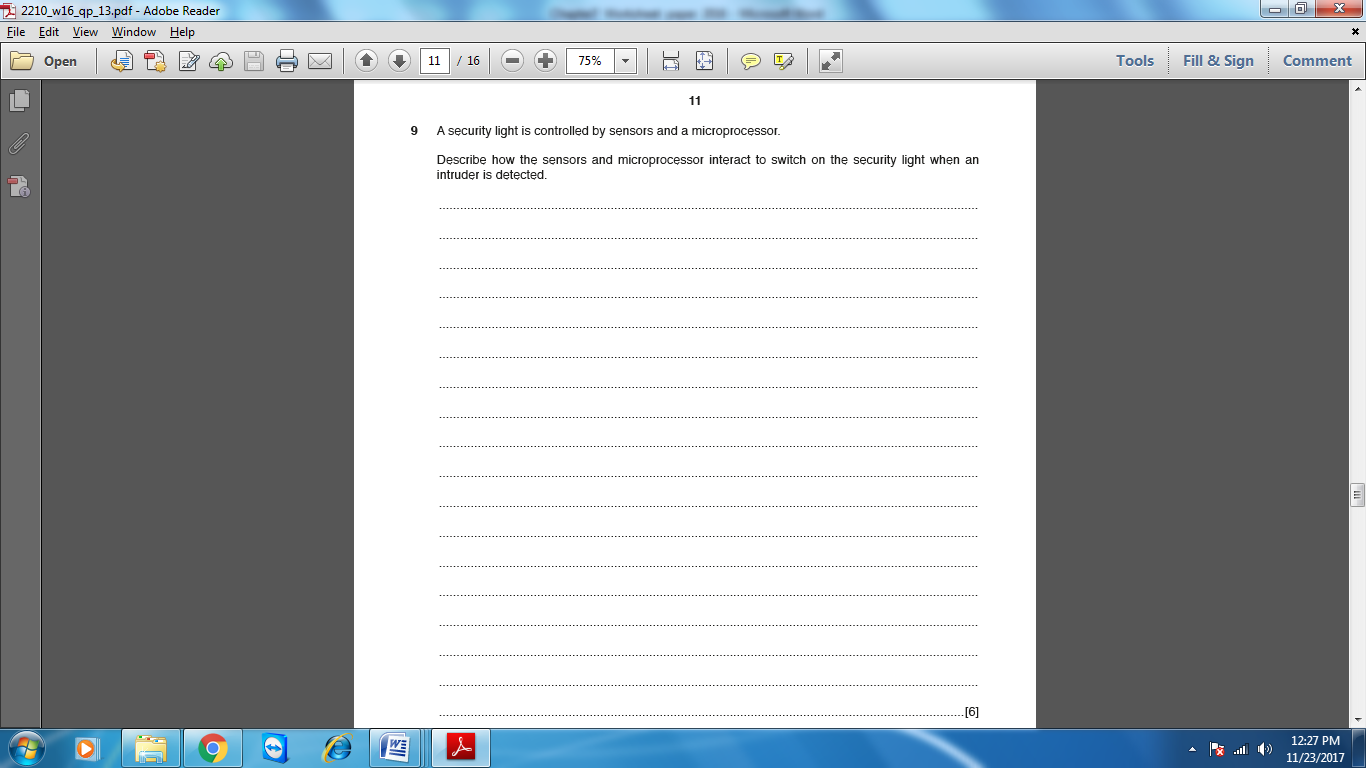 